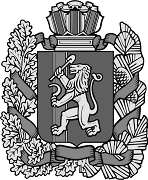 КРАСНОЯРСКИЙ КРАЙЧУХЛОМИНСКИЙ СЕЛЬСОВЕТ ИРБЕЙСКОГО РАЙОНАЧУХЛОМИНСКИЙ СЕЛЬСКИЙ СОВЕТ ДЕПУТАТОВРЕШЕНИЕ (ПРОЕКТ)О внесении изменений в Устав Чухломинского сельсовета Ирбейского районаВ целях приведения Устава Чухломинского сельсовета Ирбейского района Красноярского края в соответствие с требованиями Федерального закона от 06.10.2003 № 131-ФЗ «Об общих принципах организации местного самоуправления в Российской Федерации», руководствуясь статьями 20, 24, 59 Устава Чухломинского сельсовета Ирбейского района Красноярского края, Чухломинский сельский Совет депутатов РЕШИЛ:1. Внести в Устав Чухломинского сельсовета Ирбейского района Красноярского края следующие изменения:1.1.  в пункте 1 статьи 7.1:- подпункт 13 изложить в следующей редакции:«13) осуществление деятельности по обращению с животными без владельцев, обитающими на территории сельсовета;»;1.2. в пункте 2 статьи 20 после слов «отнесенным законом или настоящим Уставом» дополнить словом «, соответственно,»;1.3. в подпункте 1.2 пункта 1 статьи 29 слова «Реализация и организация» заменить словом «Организация»;1.4.  статью 36 изложить в следующей редакции:«Статья 36. Публичные слушания1. Для обсуждения проектов муниципальных правовых актов по вопросам местного значения с участием жителей сельсовета главой сельсовета, Советом депутатов сельсовета могут проводиться публичные слушания.1.1. Публичные слушания проводятся по инициативе населения, представительного органа муниципального образования или главы муниципального образования.Публичные слушания, проводимые по инициативе населения или представительного органа муниципального образования, назначаются представительным органом муниципального образования, а по инициативе главы муниципального образования - главой муниципального образования.2. На публичные слушания должны выноситься:1) проект устава муниципального образования, а также проект муниципального нормативного правового акта о внесении изменений и дополнений в данный устав, кроме случаев, когда в устав муниципального образования вносятся изменения в форме точного воспроизведения положений Конституции Российской Федерации, федеральных законов, устава или законов Красноярского края в целях приведения данного устава в соответствие с этими нормативными правовыми актами;2) проект местного бюджета и отчет о его исполнении;3) проект стратегии социально-экономического развития муниципального образования;4) вопросы о преобразовании поселений, за исключением случаев, если в соответствии со статьей 13 Федерального закона от 6 октября 2003 года № 131-ФЗ «Об общих принципах организации местного самоуправления в Российской Федерации» для преобразования муниципального образования требуется получение согласия населения муниципального образования, выраженного путем голосования либо на сходах граждан.3. Порядок организации и проведения публичных слушаний определяется нормативным правовым актом представительного органа и должен предусматривать заблаговременное оповещение жителей муниципального образования о времени и месте проведения публичных слушаний, заблаговременное ознакомление с проектом муниципального правового акта, другие меры, обеспечивающие участие в публичных слушаниях жителей муниципального образования, опубликование (обнародование) результатов публичных слушаний, включая мотивированное обоснование принятых решений.4. По проектам генеральных планов, проектам правил землепользования и застройки, проектам планировки территории, проектам межевания территории, проектам правил благоустройства территорий, проектам, предусматривающим внесение изменений в один из указанных утвержденных документов, проектам решений о предоставлении разрешения на условно разрешенный вид использования земельного участка или объекта капитального строительства, проектам решений о предоставлении разрешения на отклонение от предельных параметров разрешенного строительства, реконструкции объектов капитального строительства, вопросам изменения одного вида разрешенного использования земельных участков и объектов капитального строительства на другой вид такого использования при отсутствии утвержденных правил землепользования и застройки проводятся публичные слушания, порядок организации и проведения которых определяется нормативным правовым актом представительного органа с учетом положений законодательства о градостроительной деятельности.»;1.5. абзац третий пункта 2 статьи 38.3 изложить в следующей редакции:«Полномочия старосты подтверждаются выпиской из решения Совета депутатов о назначении старосты и/или удостоверением.»;1.6. в пункте 1 статьи 38.4 слова «может проводиться» заменить словом «проводится»;1.7.  в статье 43 абзац первый изложить в следующей редакции:«Территориальное общественное самоуправление осуществляется в соответствии с законодательством, настоящим Уставом, и (или) решениями Совета депутатов.»;1.8. второй абзац пункта 7 статьи 54.2 исключить.2. Контроль за исполнением Решения возложить на главу Чухломинского сельсовета Криштоп Сергея Алексеевича.3. Настоящее Решение о внесении изменений и дополнений в Устав Чухломинского сельсовета Ирбейского района Красноярского края вступает в силу в день, следующий за днем официального опубликования  (обнародования). Глава Чухломинского сельсовета обязан опубликовать (обнародовать) зарегистрированное Решение о внесении изменений и дополнений в Устав сельсовета, в течение семи дней со дня его поступления из Управления Министерства юстиции Российской Федерации по Красноярскому краю.Глава Чухломинского сельсовета                                     С.А. Криштоп____02.2019          д.Чухломино№ ___